Uniunea Europeană lucrând pentru cetățenii săiPlanul de comunicare 
al Comitetului European al Regiunilor 
pentru anul 2017Prezentul document va fi prezentat Biroului Comitetului European al Regiunilor la 6 decembrie 2016. ContextAcesta este cel de-al doilea plan anual pe care Biroului Comitetului European al Regiunilor (CoR) este invitat să-l adopte ca parte a Strategiei de comunicare pentru 2015-2020. Această strategie subliniază necesitatea restabilirii legăturilor dintre Europa și cetățenii săi prin intermediul unei comunicări clare și bidirecţionale, centrată pe membrii CoR și în sinergie cu autoritățile locale și regionale și prin intensificarea cooperării cu Comisia Europeană, Parlamentul European și Consiliu.La fel ca în 2016, acest plan de comunicare stabilește un număr limitat de priorități tematice ce reflectă prioritățile politice ale CoR pentru perioada 2015-2020 și prioritățile tematice ale comisiilor sale, precum și activitățile de comunicare ale grupurilor politice din CoR. În plus, el ia în considerare cooperarea CoR cu alte instituții ale UE, în special cu Parlamentul European și Comisia Europeană.Acest plan a fost elaborat pe baza rezultatelor preliminare ale planului de comunicare pentru 2016, a cărui versiune finală va fi prezentată Biroului CoR la 22 februarie 2017. Implicaţiile bugetare ale acestui plan au fost prezentate Comisiei pentru afaceri financiare și administrative la 14 noiembrie 2016. În 2017, strategia și punerea sa în aplicare vor fi supuse unei evaluări a impactului, care va fi prezentată în cadrul ședinței Biroului din iulie.Comunicarea priorităților politice ale CoR pentru perioada 2015-2020Activitățile de comunicare ale CoR vor reflecta cele cinci priorități politice ale CoR pentru perioada 2015-2020, astfel cum au fost adoptate în iunie 2015:o relansare a economiei europene;importanța dimensiunii teritoriale a legislației UE;o Europă mai simplă și mai conectată;stabilitate și cooperare în cadrul și în afara Uniunii Europene;o Europă a cetățenilor este Europa viitorului.Direcția Comunicare va asigura acoperirea mediatică adecvată a lucrărilor legislative și a activităților instituționale din cele cinci domenii prioritare, precum și disponibilitatea informațiilor esențiale referitoare la avize și alte inițiative instituționale, prin utilizarea celor mai adecvate instrumente de comunicare într-un mod integrat pentru acele activităţi care promit cel mai mare impact. În lumina resurselor limitate se va realiza mixul mediatic optim, utilizând serviciile de presă, presa audiovizuală, evenimentele, site-urile internet, platformele sociale și publicațiile CoR, ținând seama de măsura în care subiectele prezintă interes mediatic și de relevanța politică și instituțională, precum și de publicul-țintă potențial identificat în cadrul strategiei.Contextul politic s-a modificat în mod semnificativ în 2016.Mai concret, sesiunea plenară a CoR din 11 octombrie 2016 a marcat începutul unei inițiative politice majore „Reflecție asupra Europei – prezent și viitor”, care prevede o schimbare radicală în activitățile de comunicare, inclusiv dialoguri cu cetățenii, evenimente la nivel local și alte activități de comunicare, pentru care luarea la cunoştinţă a celor spus de cetăţenii de la faţa locului şi formularea de răspunsuri către Bruxelles sunt esențiale. Conducerea politică a Comitetului European al Regiunilor dorește să restabilească încrederea, pentru a construi o Europă mai apropiată de cetățeni, în vederea celei de-a 60-a aniversări a Tratatului de la Roma și ulterior. Acest lucru se află în centrul strategiei de comunicare pe 5 ani „Reapropierea Europei de cetățenii săi prin instituirea unui dialog între nivelul local și nivelul UE”.Având în vedere imperativele „reflecției asupra Europei”, aceasta ar trebui să devină o temă de comunicare prioritară de sine stătătoare în cadrul priorităţii politice 5. Având în vedere faptul că beneficiile cele mai concrete ale UE se găsesc în investiții, creștere economică și locuri de muncă, un nou început pentru economia europeană ar trebui să fie tema politică în cadrul priorității 1. În contextul actual, dominat de preocupările cetățenilor cu privire la migrație și integrarea refugiaților, acest subiect ar trebui să devină a treia temă prioritară pentru comunicare.Campaniile de comunicare 2017Va fi acoperită și activitatea relevantă a membrilor CoR, însă resursele vor fi concentrate pe un număr limitat de teme politice, despre care se preconizează că vor fi deosebit de importante în 2017, în conformitate cu priorităţile politice ale CoR şi Programul de lucru al Comisiei pentru anul 2017. La fel ca în 2016, o abordare bazată pe activitatea membrilor va duce la un sprijin sporit pentru activitățile locale în statele membre, cum ar fi „Dialogurile cu cetățenii”. În acest sens, cooperarea și parteneriatul existent cu instituțiile Uniunii Europene vor fi dezvoltate în continuare. Pentru fiecare dintre cele trei campanii de 2017, va fi pus la dispoziţie un set de instrumente de comunicare prin intermediul unor foi de parcurs operaționale, care vor include:pachete de informații pentru membrii CoR care cuprind relatări/căi de urmat, exemple de proiecte, informări/fișe de informare, prezentări, infografice și videoclipuri; activități de presă și mass-media, inclusiv cele legate de parteneriatele cu mass-media, seminarii de jurnalistică etc.;prezenţă pe internet, audiovizual și platforme sociale;evenimente, conferințe și seminarii.În anexa I se face o prezentare detaliată a activităților propuse pentru prioritățile generale, precum și pentru campaniile tematice.Campania 1: Reflecții asupra Europei – prezent și viitorRezultatul referendumului referitor la Brexit în Regatul Unit este doar un semnal al nivelului istoric scăzut al încrederii cetățenilor în capacitatea Uniunii Europene de a corespunde așteptărilor lor. Necesitatea de a asculta și de a ține cont de opiniile cetățenilor este de o importanță crucială; nicăieri acest lucru nu poate fi mai bine pus în practică decât la nivel local. „Comunicarea despre Europa” în cadrul unui proces bidirecţional, de jos în sus, începe în primării, iar membrii CoR sunt cei care le revine în mod natural această sarcină.Această prioritate de comunicare a devenit chiar mai importantă odată cu cererea trimisă de către președintele Consiliului European, Donald Tusk, președintelui CoR în noiembrie 2016, prin care s-a solicitat CoR să emită un aviz pe tema „Reflecții asupra Europei: vocea autorităților locale și regionale în serviciul restabilirii încrederii în Uniunea Europeană”. CoR a primit această cerere în mod pozitiv și s-a angajat într-un proces politic care să ducă la adoptarea unui astfel de aviz în 2018, în urma unei ample consultări, inclusiv la nivel local.Prin cooperarea strânsă cu celelalte instituții ale UE, CoR a pledat în favoarea unei abordări mai bine coordonate și structurate a comunicării descentralizate și a realizat, de exemplu, obiectivul de a purta „500 de dialoguri cu cetățenii până la alegerile pentru Parlamentul European din 2019”, aşa cum a sugerat avizul pe tema „Reapropierea Europei de cetățenii săi”, adoptat în decembrie 2014, devenind în prezent un punct de referință pentru evenimentele organizate de Comisia Europeană.În 2017, în special în cadrul avizului solicitat de Consiliul European, CoR se va concentra mai mult pe astfel de evenimente la nivel local. CoR va folosi propriile reuniuni organizate în statele membre pentru astfel de activități și va sprijini membrii în organizarea de dialoguri individuale cu cetățenii și de dezbateri în primăriile din circumscripțiile lor electorale. În plus, membrii și membrii supleanți ai CoR vor fi încurajați să participe la evenimente organizate de terți la nivel local, în special în cooperare cu instituțiile UE, având în vedere, de asemenea, sensibilizarea înaintea alegerilor europene din 2019.Ori de câte ori este posibil, membrii CoR/membrii supleanți vor fi invitaţi să își unească forțele cu liderii politici de la nivelul european, național, regional și local, pentru a contribui la dezbaterea privind viitorul Uniunii Europene. Preocupările, nevoile și ambițiile cetățenilor care participă la aceste evenimente locale vor fi puse la dispoziția tuturor instituțiilor UE și partenerilor naționali prin intermediul activităților de comunicare, avizul prevăzut pentru Consiliul European și activitatea legislativă ordinară a CoR. Cetățenii participanţi care își exprimă dorința de a fi informaţi cu privire la măsurile luate ca urmare a dialogurilor cu cetățenii vor primi feedback în conformitate cu normele existente în materie de protecție a datelor.Campania 2: Stimularea creării de locuri de muncă, a creșterii și a investițiilor în regiunile şi oraşele EuropeiAceastă campanie, începută în 2016, va fi continuată. Ea vine să exprime necesitatea de a implica autoritățile locale și regionale în ceea ce privește investițiile publice și private pentru a promova coeziunea economică, socială și teritorială în toate regiunile și orașele din UE și pentru a promova schimbul de politici şi învăţămintele trase. În 2017, dezbaterea privind bugetul UE după 2020 va căpăta contur, iar CoR își va prezenta punctele de vedere ale regiunilor și orașelor referitor atât la buget, cât și la propuneri legislative, în special referitoare la politica de coeziune și dezvoltarea rurală.Activitățile de comunicare ale CoR vor utiliza avize, studii, seminarii, conferințe și publicații, iar mesajele și activitățile conexe vor culmina cu ocazia celei de-a 15-a săptămâni europene a regiunilor și orașelor (9-12 octombrie), cu prima intervenție a președintelui CoR pe tema „Situația teritoriilor Uniunii Europene: regiuni, orașe și sate”. Va fi elaborată o foaie de parcurs operațională, care să acopere această campanie de comunicare cu principalele etape importante pentru viitorul politicii de coeziune și Planul de acțiune privind investițiile al CoR, asigurând astfel legătura cu activitatea comisiilor CoR.Campania 3: Sprijinirea stabilității globale prin cooperare regională și localăDezbaterile cu privire la dimensiunea locală a relațiilor externe ale UE și politicilor va continua în 2017. Migrația și integrarea refugiaților va constitui unul din subiectele cheie ale acestei campanii, pornind de la Forumul pentru integrare în decembrie 2016 și avizele adoptate ale CoR pe teme legate de migrație. Existenţa în continuare a unor fluxuri de migrație, provocările legate de integrare și instabilitatea din vecinătatea estică și sudică a UE rămâne o provocare la toate nivelurile de guvernare. Cetățenii se așteaptă, pe bună dreptate, ca Europa să aducă o contribuție substanțială la libertatea, solidaritatea și securitatea în acest sens. Schimbările climatice și activitățile ulterioare COP 22 pot reprezenta un alt subiect major. În aceste domenii și în domeniile conexe de politică și la nivel de inițiative, CoR va continua activitățile sale politice şi de creare de reţele şi în 2017, în special prin aprofundarea cooperării sale cu reprezentanți regionali și locali prin intermediul adunărilor ARLEM și CORLEAP, dar și cu alte organisme și rețele internaționale.Ședința Biroului de la Malta din februarie 2017 va reprezenta un moment-cheie pentru această campanie. În 2017, activitățile de comunicare, atât la nivelul UE, cât și la nivel local vor contribui la creșterea gradului de sensibilizare cu privire la aceste chestiuni în rândul părților interesate și al publicului, stimulând schimbul de bune practici. O foaie de parcurs cu principalele puncte de referință pentru această campanie de comunicare va fi stabilită de comun acord, asigurând astfel legătura cu activitatea comisiilor CoR.Comunicarea CoR pe 2017: activităţi generale şi inovatoareAbordarea de tip „campanie”, utilizată pentru prima dată în 2016, care urmăreşte să se concentreze asupra unui număr limitat de teme reflectate în activităţi mass-media și evenimente, va necesita o orientare mai precisă în 2017. În acest sens, sarcina atribuită administratorilor campaniei va fi mai specifică și va include activitatea echipelor interservicii de campanie. Grupul de comunicatori ar trebui dezvoltat în continuare pentru a deveni o rețea informală de reflecție, de bilanț și de partajare a rezultatelor activităților de comunicare pe tot parcursul anului. În 2017, o rezervă bugetară de 10% va fi utilizată pentru a testa abordări inovatoare în comunicare, de exemplu prin utilizarea combinată a diferitelor mijloace de comunicare, precum și printr-o evaluare externă a impactului.Prezentate pe unitate, priorităţile pe 2017 vor fi următoarele:Relațiile cu presa scrisă și audiovizualăServiciile includ relațiile cu presa scrisă și audiovizuală, gestionate de o echipă de atașați de presă și o echipă pentru sectorul audiovizual, care produce și distribuie materiale video și foto. În cooperare cu celelalte servicii și cu personalul de conducere, agenda CoR în domeniul comunicării este actualizată în mod constant și include toate activitățile de comunicare pe o perioadă de mai multe luni. Atașații de presă își axează activitatea asupra colaborării strânse cu comisiile CoR, cu corespondenții de la Bruxelles și cu mass-media din una sau mai multe țări. Echipa pentru sectorul audiovizual produce materiale audio și video pentru media și pentru platformele de comunicare socială. Aceasta acoperă principalele evenimente statutare și de informare ale CoR și asigură legătura cu canalele de televiziune la nivelul UE, național, regional și local. Printre prioritățile pentru 2017 se vor număra:Parteneriatele cu mass-media: Având în vedere succesul parteneriatelor existente (Spania, Italia, Polonia), extinderea acoperirii geografice la una sau două țări suplimentare și testarea unui număr mai mare de parteneriate pe termen scurt bazate pe campanii sau pe evenimente individuale. Vizitele jurnaliștilor: având în vedere prioritatea mai sus menționată și bugetul limitat, vizitele jurnaliștilor se vor concentra asupra sesiunilor plenare și principalelor evenimente (în special cele cu un potențial semnificativ în materie de comunicare, care îi implică pe membri).Producția audiovizuală: Având în vedere impactul limitat al interviurilor individuale, numărul producțiilor va fi redus, concentrându-se atenția asupra rapoartelor de sinteză privind sesiunile plenare și asupra noilor formate informative, cum ar fi dosarele tematice privind un număr restrâns de avize.EvenimenteDouă echipe care se ocupă de conferințe și o echipă care oferă servicii vizitatorilor propun idei, furnizează standarde de calitate și oferă consiliere serviciilor CoR pentru planificarea evenimentelor și în contextul evenimentelor locale. Pentru acestea din urmă și pentru conferințele găzduite de Comitet și realizate de organizatori externi, se urmează o procedură care implică toate serviciile CoR. Echipa care oferă servicii vizitatorilor tratează cererile de vizite, se ocupă de pregătirea și planificarea logistică, coordonează echipa de vorbitori publici și cooperează cu serviciile pentru vizitatori ale celorlalte instituții. Printre prioritățile pentru 2017 se vor număra:Săptămâna europeană a regiunilor și orașelor: Revizuirea formatului sesiunii de deschidere, dezvoltarea unei strategii de difuzare pentru noul discurs anual al președintelui CoR, pe tema „Situația teritoriilor UE: regiuni, orașe și localități”, și restructurarea tematică și din punct de vedere organizatoric a evenimentului. EuroPCom: Planificarea ediției din 2017 pentru luna noiembrie, în loc de săptămâna succesivă Săptămânii europene a regiunilor și orașelor, urmărirea unui grad mai mare de interactivitate și realizarea de proiecte prin intermediul autorităților locale, în colaborare cu reprezentanțele Comisiei, birourile de informare ale Parlamentului European și centrele de informare Europe Direct. Concluziile și propunerile formulate în cadrul EuroPCom ar trebui să fie integrate în activitatea CoR.Evenimente locale/Dialoguri cu cetățenii: Abordarea inițiată în 2016 va fi extinsă, iar cooperarea cu autoritățile locale și instituțiile UE va fi intensificată.Publicații, platforme sociale și mijloace de comunicare digitaleServiciile generale includ crearea de legături între membrii CoR și locurile lor de proveniență și instituțiile UE din Bruxelles, prin utilizarea unei game largi de canale de comunicare digitale și platforme sociale, precum și a publicațiilor tipărite și electronice. De asemenea, se elaborează în permanență conținut digital. Membrilor CoR și colegilor din cadrul CoR și din instituțiile UE li se va oferi consiliere și li se vor propune schimburi de idei cu privire la comunicarea bazată pe internet, platformele de comunicare socială și diversele publicații. Printre prioritățile pentru 2017 se vor număra:Evenimente online: Se vor analiza mai multe opțiuni pentru a extinde difuzarea online a evenimentelor CoR, inclusiv interactivitatea cu persoanele care urmăresc online platformele sociale ale CoR; se vor trage învățăminte din experiența cursului online deschis și în masă (MOOC) din 2016 și se va consolida cooperarea cu alte instituții ale UE în materie de învățare online. Publicații: Digitalizarea buletinului informativ „Regiuni și orașe europene” și consolidarea cu buletinele informative electronice (e-Newsletters).Identitatea vizuală: Aplicarea noii concepții grafice tuturor publicațiilor și eliminarea treptată a tuturor logourilor neinstituționale până la jumătatea lui 2017.Web: Reconfigurarea paginii principale și aplicarea noului logo al CoR tuturor paginilor vor fi urmate de o prioritizare a paginilor în funcție de consultarea lor. Se anticipează pregătirile pentru o revizuire completă în 2018, care include fluxurile de lucru intern corespunzătoare și integrarea site-urilor web externalizate.Platformele de comunicare socială: Prezentarea de recomandări privind platformele de comunicare socială membrilor CoR, inclusiv cursuri de formare, și a Codului de conduită pentru personalul CoR. Se vor consolida conturile oficiale ale CoR pe diverse canale.Priorități negativeAvând în vedere obiectivul de reducere a resurselor, CoR nu va fi în măsură să atragă atenția publicului asupra fiecărei activități pe fiecare temă la fiecare nivel. Va fi important ca resursele să se aloce în funcție de prioritățile instituționale și de un buget bazat pe rezultate.Evaluare și studiu de impactÎn 2017, monitorizarea și evaluarea activităților de comunicare vor fi consolidate și mai bine integrate. Rapoartele existente cu privire la mijloacele de comunicare, evenimente, difuzare online și rezultate vor fi analizate cu scopul de a prezenta rapoarte lunare complete conducerii CoR și grupurilor politice. În plus, se vor desfășura sondaje specifice referitoare la anumite activități și instrumente, cum ar fi pachetele de informare, activitățile de presă/mass-media, evenimentele, internetul și mijloacele online în cadrul grupurilor-țintă relevante. Indicatorii corespunzători figurează în Anexa II. Înainte de cel de-al doilea semestru 2017, va fi realizată o evaluare externă a strategiei de comunicare a CoR pentru perioada 2015-2020, care va combina un sondaj online și o serie de interviuri cu grupuri-țintă, în scopul evaluării impactului planurilor de comunicare din 2015 și 2016 și al strategiei pe cinci ani.În cadrul sondajului online, actorii implicați de la nivel local și regional (inclusiv membrii) vor fi întrebați dacă:au asistat la/au auzit despre activitățile de comunicare legate de cele trei campanii tematice (ținta: 50%, fără valoare de referință);sunt de părere că, în calitate de organ al UE, CoR exercită vreo influență asupra procesului politic european din perspectivă locală/regională (ținta: un scor mediu de 3,5 pe o scară de 5; valoare de referință pe 2015: 3,15);consideră utile serviciile și instrumentele de comunicare oferite de CoR.În cursul interviurilor (care se vor adresa unui eșantion compus din membri CoR, parteneri instituționali din UE și părți interesate de la nivel local/regional), va fi apreciat modul în care au fost percepute activitățile de comunicare (conștientizare, implicare și evaluare), dar mai ales cele trei campanii tematice. Acest exercițiu va fi repetat în 2019.Resurse și bugetPlanul de comunicare pe 2017 va fi pus în aplicare cu resurse similare celor disponibile în anii precedenți. În prezent, Direcția Comunicare a CoR are 51 de angajați. Activitățile de comunicare sunt coordonate cu alte departamente și cu secretariatele grupurilor politice.În 2017, bugetul operațional anual va fi de 1 935 629 EUR, defalcat pe patru linii bugetare:439 850 EUR pentru organizarea de evenimente (la Bruxelles sau la nivel descentralizat) în parteneriat cu autoritățile locale și regionale, cu asociațiile acestora și cu instituțiile europene (linia bugetară 2542);682 210 EUR pentru relațiile cu presa scrisă și audiovizuală (europeană, națională, regională, locală sau specializată) și încheierea unor parteneriate cu mijloacele de comunicare în masă audiovizuale, scrise sau radio (linia bugetară 2600);EUR 774 471 pentru producția de conţinut digital și distribuția de informații în format audiovizual, electronic sau pe web (linia bugetară 2602);39 098 EUR pentru cheltuieli de documentare și cheltuieli legate de funcționarea bibliotecii, inclusiv abonamentele la presa specializată (linia bugetară 2622).O defalcare mai detaliată a bugetului, cu împărțirea pe rubrici bugetare și domenii de activitate, a fost prezentată CAFA la 14 noiembrie 2016.**	*Anexa I – Prezentare generală a activităților de comunicare specifice pe 2017Presa scrisă şi mediul audiovizualDezvoltarea de materiale narative „axate pe membri”, care să le permită unor politicieni adevărați să comunice povești de succes autentice, de interes pentru fiecare.Conceperea și desfășurarea de activități de presă și audiovizuale speciale pentru campaniile tematice, în cooperare cu Parlamentul European, Consiliul UE și Comisia Europeană.Dezvoltarea în continuare a abordării actuale privind parteneriatele în domeniul media cu agențiile naționale de știri și examinarea posibilităților de a institui noi parteneriate ad hoc cu ocazia organizării anumitor evenimente (cum ar fi evenimentele locale).Consolidarea în continuare a serviciilor furnizate de noua echipă A/V, în termeni de sinergii cu birourile altor instituții ale UE și de relații cu organismele naționale/regionale de radiodifuziune.EvenimenteOrganizarea de evenimente locale în cadrul „Reflecțiilor asupra Europei – prezent și viitor”.Organizarea celei de-a 15-a Săptămâni europene a regiunilor și orașelor între 9 și 12 octombrie 2017, la Bruxelles, în colaborare cu DG REGIO a Comisiei Europene, și a peste 180 de evenimente locale în regiunile și orașele UE. În acest context, va fi prezentat primul raport pe tema „Situația teritoriilor Uniunii Europene: regiuni, orașe și localități”, în continuarea exercițiului „Reflecții asupra Europei - prezent și viitor”.Co-organizarea și găzduirea de evenimente la sediul CoR în legătură cu anumite priorități tematice, atent selecționate, de exemplu în marginea sesiunilor plenare ale CoR și în cooperare cu direcțiile generale relevante ale Comisiei Europene și cu alte părți interesate.Organizarea celei de-a 8-a Conferințe europene privind comunicarea publică (EuroPCom), pe tema „Conectarea dezbaterilor europene” (de confirmat), în noiembrie 2017, în cooperare cu Comisia Europeană, Parlamentul European, Consiliul și Comitetul Economic și Social EuropeanUtilizarea noilor activități de comunicare – sau a celor deja planificate – ale autorităților locale și regionale și ale asociațiilor acestora, cooperarea cu centrele de informare Europe Direct (CIED), reprezentanţele Comisiei Europene în statele membre și Birourile de informare ale Parlamentului European (BIPE) și alte rețele. Dezvoltarea de „planuri de afaceri” (business cases) și realizarea de comparații strategice pentru a promova această cooperare la nivel tematic și/sau geografic, și sugerarea ideii ca fiecare membru al CoR să participe la cel puțin două manifestări locale sub formă de dialoguri cu cetățenii sau cu părțile interesate în decursul anului, cu privire la această prioritate tematică.Comunicare online, platforme de comunicare socială și conținut digitalFinalizarea digitalizării publicațiilor așa cum se stabilește în Strategia de comunicare digitală adoptată de Birou la 10 octombrie 2016. Pe baza analizei cost-difuzare și a necesității de a consolida materialele pentru delegațiile naționale, revista Regiunile şi oraşele Europei (versiunea pe suport de hârtie) va fi absorbită în sistemul de buletin informativ.Îmbunătățirea impactului conținutului, pe baza unui instrument de monitorizare a platformelor de comunicare socială și a unui instrument statistic interinstituțional pentru web, care să permită urmărirea impactului și adaptarea constantă a conținutului. Pe prima pagină, pe lângă secțiunea dedicată președintelui (în partea stângă) și membrilor (în centru), activitățile care apar vor fi acele elemente din secțiunile informații, evenimente, avize etc. care au fost vizualizate de cele mai multe ori („conținut determinat de utilizatori”). Vor fi incluse, de asemenea, linkuri către site-urile web ale grupurilor politice.Definirea specificațiilor funcționale și a designului grafic pentru un viitor site web al CoR.Se va dezvolta o nouă serie de „Evenimente digitale”, utilizându-se modelul cursului online deschis și în masă (MOOC) care a fost pus în aplicare și evaluat în 2015 și 2016.Se va face astfel încât inovările să ajungă la grupurile de audiență țintă prin intermediul celor mai adecvate canale, adică fie prin intermediul platformelor de comunicare socială, fie prin comunicarea prin e-mail, publicațiile digitale sau internet.**	*Anexa II – Indicatori ai rezultatelor Relațiile cu presa scrisă și audiovizualăRapoartele presei scrise și audiovizuale vor fi elaborate lunar sau după sesiunile plenare și evenimentele importante, și vor prezenta realizările în materie de citare și difuzare în mass-media, inclusiv în mass-media audiovizuală. Aceste rapoarte vor include, de asemenea, analize calitative pe teme și pe țări.EvenimenteLa fel ca în trecut, rezultatele și impactul principalelor evenimente ale CoR vor fi demonstrate prin evaluări și procese-verbale. Dincolo de sondajele privind gradul de satisfacție a participanților, acestea vor include informații privind impactul evenimentelor organizate de CoR, de exemplu, în ceea ce privește activitățile de monitorizare desfășurate de administrațiile locale.Publicații, mijloace de comunicare online și platforme de comunicare socială Se vor elabora rapoarte lunar sau după sesiunile plenare și evenimentele importante, pentru a prezenta realizările în materie de difuzare. Mai mult, instrumentele existente și cele noi vor fi utilizate pentru realizarea unei mai bune monitorizări a utilizării publicațiilor CoR și a surselor online. Cu ocazii specifice, se vor realiza evaluări specifice pentru a crește utilitatea publicațiilor CoR tipărite și electronice.**	*Anexa III – Structura, sarcinile și personalul Direcției ComunicareDirecția Comunicare (D) gestionează diversele instrumente de comunicare ale CoR, cum ar fi relațiile cu mass-media, conferințele și evenimentele, comunicarea electronică (inclusiv cea prin internet și pe platformele sociale), precum și publicațiile. Direcția are în total 51 de angajați (22 de administratori, 20 de asistenți, 2 experți naționali detașați și 7 agenți contractuali). Nivelul de conducere al direcției (2 administratori, 3 asistenți și 1 agent contractual) include și o echipă de supraveghere a bugetului pentru comunicare. Cele trei unități ale direcției îndeplinesc, cu ajutorul personalului respectiv, următoarele sarcini:Responsabilii pentru relațiile cu presa (D.1): unitatea (10 administratori, 3 asistenți și 2 agenți contractuali) acordă asistență membrilor CoR și altor servicii prin intermediul relațiilor cu mass-media și al serviciilor audiovizuale. Unitatea cuprinde o echipă de atașați de presă și o alta pentru sectorul audiovizual, care produce și distribuie materiale video și foto.Unitatea D.2 - Evenimente: unitatea (5 administratori, 7 asistenți și 2 experți naționali detașați) sprijină membrii CoR și alte servicii prin organizarea de evenimente și cuprinde o echipă care organizează anual Săptămâna europeană a regiunilor și orașelor, o echipă care se ocupă de conferințe și o echipă care oferă servicii vizitatorilor.Unitatea D.3 – Mijloace de comunicare digitale, platforme sociale, publicații: unitatea (5 administratori, 7 asistenți și 4 agenți contractuali) acordă sprijin membrilor CoR și altor servicii prin mijloace de comunicare digitale și sociale, publicații și design grafic, și este formată din două echipe responsabile pentru mijloacele de comunicare digitale și platformele sociale și, respectiv, publicații._____________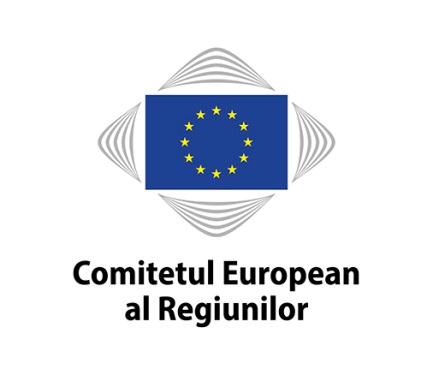 